Naam leerling:					Coach:						Leerjaar: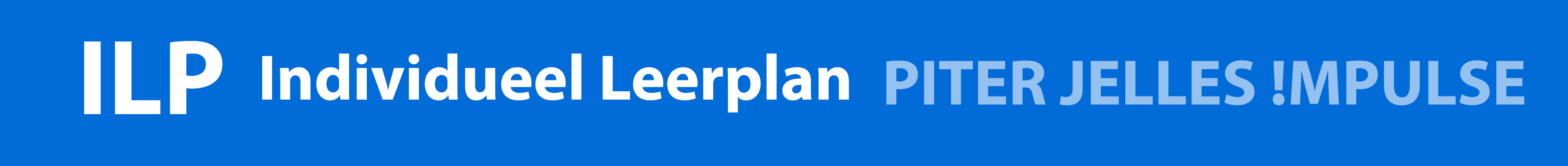 Datum: 						Niveau:						Periode:Ruimte om individuele afspraken/tips/opmerkingen met vakdocenten (Hier vermeld je ook op welk niveau je wilt werken)Niet verwacht/gepland, maar toch geleerd.Ruimte voor opmerkingen/tips/vragen van ouders Reflectieverslag in portfolio:	JA/NEE, datum: …………………………………………………………………………………………………. Bewijs van setting en leergebieden in portfolio:	JA/NEE…………………………………………………………………………………………Handtekening coach:………………………………………….				Handtekening leerling......................................Handtekening ouders:...................................................Wat is mijn doel?Hoe werk ik concreet aan dit doel?Hoe bewijs ik dit?AftekenenCompetenties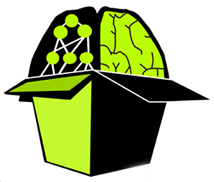 Bij competenties beschrijf je  aan welke persoonlijke doel(en) je wilt gaan werken. Bijvoorbeeld: “Ik wil leren spreken voor een groep mensen”. Het kiezen van een persoonlijk doel is lastig, je kunt je ouders en je coach ook om hulp vragen. Aan het einde van de periode wil ik iets kunnen vertellen in een iedereenkomst.Hier beschrijf je puntsgewijs op hoe je hieraan gaat werken: Bijvoorbeeld:-Ik ga elke kring iets  vertellen in de coachgroep.Dit is een belangrijke kolom, hier moet je kunnen bewijzen wat je in je vorige kolom hebt afgesproken.Bijvoorbeeld:-Ik vraag schriftelijk feedback aan mijn medecoachleerlingen. Akkoord CoachSetting Hier beschrijf je  waar je setting over gaat en met wie je samenwerkt.  Beschrijving van je leerdoel(en) bij setting Beschrijving van de vakken die je eraan koppelt Hoe ga je werken aan je persoonlijke doelen? Bijvoorbeeld:-Ik ga een interview afnemen en werk dat op papier uit. Wie: Welke afspraken heb je met de vakdocent gemaakt? /Welke afspraken heb je met je settinggenoten gemaakt?Tijdens je portfoliogesprek moet je de spullen van je setting laten zien.Vergeet de formulieren niet.Akkoord CoachCommunity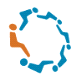  Beschrijving van je leerdoel(en) bij communityHier omschrijf je hoe je aan je doelen gaat werken. Bijvoorbeeld:Ik wil leren hoe je gezond eten kan maken voor de horecacommunityik ga informatie zoeken over gezond eten en dit vertellen in de horeca.Hier omschrijf je welke bewijzen je hebt verzameld:Bijvoorbeeld:-Feedback-Foto’s-FilmpjesAkkoord begeleiderLevensstijlBij deze Kolom denk je na over je eigen levensstijl. Voeding/beweging/rustOmschrijving van je leefstijldoelenBijvoorbeeld:Met regelmaat ben ik bezig met social media, dat heeft invloed op mijn werkhouding.Hier omschrijf je hoe je aan je doelen gaat werken..Bijvoorbeeld:-Ik wil minder bezig zijn met social media.-Ik ga met mijn ouders vaste tijden afspreken waarop ik met social media bezig ga.Hier omschrijf je hoe je dat wilt gaan bewijzen. Bijvoorbeeld:-Ik vraag feedback aan mijn ouders.Akkoord ouders / coachLeergebieden / VakkenHier beschrijf je de onderdelen die je gaat doen voor de leergebieden buiten de opdrachten en setting om. bijvoorbeeld:K/CGemaakte afspraak/tip/opmerking
Graag zou ik me deze periode willen verdiepen in animeren. Daar wil ik op beoordeeld worden aan het eind van de periode door K/C.De docent schrijft hier op waar het aan moet voldoen voor beoordeling.Akkoord vaktutor LeerpleinenHier beschrijf je waar je tijdens leerpleinen aan wilt gaan werken.Akkoord coach